Активное совместное мероприятие с родителями,  посвящённое Дню космонавтики  «Весёлый космодром»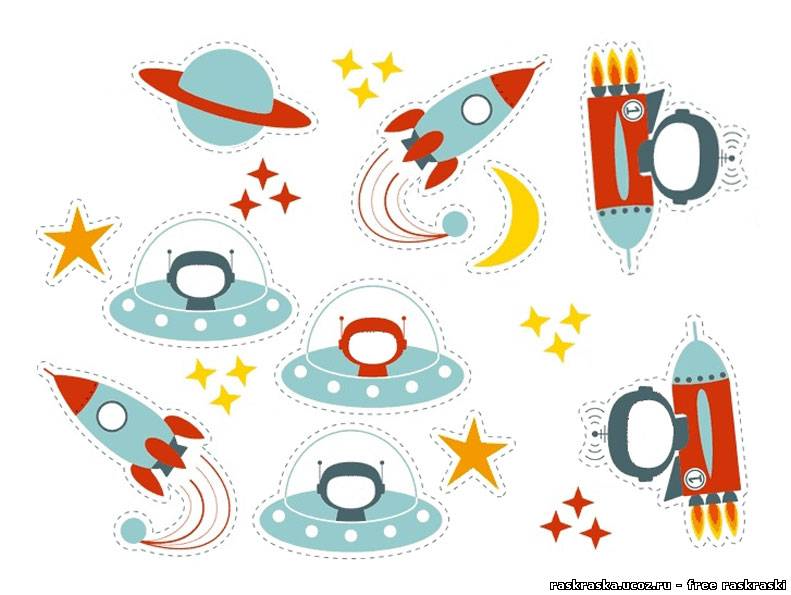 Звучит космическая музыка, дети и взрослые входят в зал через препятствие (тоннель, путанка из резинки)Вед.: Мы пришли на космодром.Посмотрели мы кругом – Видим классную ракетуВысотой с огромный дом.Вышел из неё пилот.Посмотрел на звездолётИ сказал: «Привет, ребята!Вот и смена нам растёт!Вы скорее подрастайте,Тренируйтесь, закаляйтесь.Космонавтов наш отрядБудет вас увидеть рад!»Вед.: Спасибо, папа-пилот. Мы очень хотим полететь в космос вместе с нашими родителями! Чтобы космонавтом стать, Надо потрудиться: День с зарядки начинать,Вовсе не лениться.На корабль могут взять Только сильных, ловких. И поэтому нельзя Здесь без тренировки.Все встают врассыпную. «Весёлая зарядка»Вед.: Молодцы, спортсмены!Очень все старались!Вы с большим успехомЗарядкой  занимались!И я твёрдо верю:Если захотите, Все вы без сомненья,В космос полетите!Дети, космонавты летают  в космос. А это очень высоко! Боитесь высоты?....Давайте проверим…..Взрослый вместе с ребёнком выполняет упражнение «Солдатик».Ребёнок стоит спиной к взрослому, сгибает руки в локтях и напрягает их. Взрослый, слегка присев, берёт  ребёнка под локти. Когда ребёнок подпрыгивает, взрослый  приподнимает его в прыжке как можно выше (высокий прыжок).Ребёнок по возможности подтягивает обе ножки к животу.Вед.: Хорошо! Никто не испугался высоты. А сможете пролезть в отверстие-люк в ракете? А перешагнуть или перепрыгнуть толстый шланг или провод?...Что ж, мы и это сейчас проверим.Взрослый вместе с ребёнком выполняет упражнение «Мостик».Взрослый, сидя на полу, сгибает ноги в коленях и делает руками упор сзади. Поднимает своё туловище. Получается своеобразный проход под ним – это космический люк-отверстие. Ребёнок проползает на четвереньках под взрослым. Когда ребёнок прополз, взрослый опускает туловище, садится на пол, а ребёнок перешагивает или перепрыгивает через туловище (ноги согнуты). Взрослый может поддерживать ребёнка за руку.Вед.: Здорово! Вы и с этим заданием справились! А скажите-ка мне, по секрету – вас в дороге укачивает?... тогда со следующим заданием вы легко справитесь!Вед.: Вот это да! Умнички! Дети, а если наша ракета попадёт в вихревые потоки, и начнётся болтанка? Это значит, что ракету будет раскачивать и трясти сильный ветер! Мы выдержим?.....Давайте и это проверим.Взрослый выполняет со своим ребёнком (или один взрослый с                                                   двумя детьми) упражнение «Карусель».Взрослый берёт ребёнка за руки (ребёнок стоит лицом к взрослому), приподнимает его и начинает кружить. (Если с двумя детьми, взрослый сгибает руки в локтях и напрягает их. Двое детей, зацепившись двумя руками за согнутую руку взрослого, повисают на ней. Взрослый кружится)Взрослый вместе с ребёнком выполняет упражнение                                                                    «Качалочка».Взрослый и ребёнок стоят спиной друг к другу. Ребёнок поднимает руки вверх, а взрослый, чуть присев и взяв его за руки, кладёт к себе на спину и слегка покачивает (можно покружить).Вед.: Молодцы! Вас не пугают трудности! Мы с ними легко справимся! А нам пора занимать места в ракете. Но даже это мы будем делать весело, потому что у нас Весёлый космодром!                   Проводится подвижная игра «Космонавты»Либо все выполняют парные движения по команде: бег парами врассыпную, подскоки, прыжки.Либо, взявшись за руки, дети идут по кругу и приговаривают:Ждут нас быстрые ракеты Для прогулок по планетам. На какую захотим, На такую полетим! Но в игре один секрет: Опоздавшим места нет!Ребёнок и взрослый быстро занимают свободный обруч. Это – место в ракете.Кто остался без места – садится по-турецки в космическую капсулу.Вед.: Все места в ракете заняты. Пора отправляться в полёт. Внимательно слушаем команды командира корабля.  Проводится игра «Полёт в космос».Все садятся на скамейки. Ведущий – капитан корабля – отдаёт по радио команды (ладони сложены в рупор)Ком.: Космонавты, к космическому полёту приготовиться!Дети: (хлопок по коленям) Есть,  приготовиться!Ком.: Включить контакты!Дети: Есть, включить контакты! (движение большими пальцами в кулачке снизу-вверх: «Чик!»)Ком.: Завести моторы!Дети: Есть, завести моторы! (согнутые руки расположить одна над другой, пальцы сжаты в кулачки. Вращать согнутыми руками, издавая звук мотора: р-р-р-р!)Ком.: Три, два, один - пуск!Дети: (хлопок по коленям, встать на ноги, поднять руки вверх) Ура-а-а-а-а!Вед.: Сверкая, вверх летит ракетаНавстречу звёздам и планетам.Но что это? Нам навстречу летят разные камни, осколки…..Я поняла, это космический мусор. Давайте расчистим наш путь. Проводится игра «Перебрось  мяч»Зал делится на 2 площадки.По команде соперники перебрасывают мячи со своей площадки на другую. У кого меньше останется мячей, тот победил. Вед.: Путь свободен – можно отдохнуть!Разноцветные мячиВ звёздном небе не ищи.Я скажу вам по секрету:В небе не мячи – планеты.Мы играем, мы играем, Мяч в планету превращаем!Мяч – Юпитер,Мяч – Луна.Начинается игра!Проводится общая игра: «Весёлые планеты»Все встают в большой круг.  По команде под  музыку по кругу передаются 2 мяча-планеты.Когда музыка остановится, из игры выходит тот, у кого в руках остался мяч-планета. Он садится отдыхать в космическую капсулу по-турецки.Вед.: Пока мы с вами весело отдыхали, поднялся космический ветер. Он раскачивает нашу ракету-корабль. А мы пролетаем неизвестную планету (руки полукругом над головой), пролетаем мимо солнца (руки согнуть в локтях, растопырить пальцы), и даже встретили инопланетянина (растопыренные пальцы на руках большим пальцем приставить к вискам).Проводится малоподвижная игра «Космический ветер»Все встают в круг. Под слова ведущего все идут по кругу, взявшись за руки. Затем руки опускаются, и все покачиваются из стороны в сторону, либо кружатся вокруг себя. По окончании слов все замирают, изображая названный предмет или фигуру.Кто пошевелится или перепутает фигуру, выходит из игры и садится отдыхать по-турецки в космическую капсулу.Вед.: Космический ветерКорабль качает.Земля голубая вдали тихо тает.А мы в невесомостиДальше летим.Мы космос увидеть,Конечно, хотим.Корабль качается – раз,Корабль качается – два,Корабль качается – три,Фигура …., на месте замри!       (планеты, инопланетянина, солнца)Вед.: Молодцы, мы вышли из вихревого потока! И нам пора отправляться домой. Проводится малоподвижная игра с речевым сопровождением: «Мы - космонавты»Ты сегодня космонавт. Мы закончим тренировку!Чтобы сильным стать и ловким           (Ходьба на месте)Мы отправимся на Марс.                      (Руки сложить домиком - ракета)Звёзды, в гости ждите нас.                    (Помахать ладошками)Три, два, один… летим!                        (Подняться на носки, руки вверх)В невесомости плывём Мы под самым потолком.                     (Имитация невесомости)К Марсу путь был очень длинным.     (Стереть пот со лба рукой)Стоп! Выходим из кабины.                  (Встать смирно, руки по швам.)Мы с полёта возвратились                    (Ходьба на месте)И на Землю опустились.                        (Присесть, обхватить ноги руками,                                                                                                                                    опустить голову к коленям)Вед.:  Вот и закончилось наше космическое путешествие. Мы снова на космодроме. Вам понравился полёт? А что больше всего понравилось? Расскажите это друг другу!Взрослые и дети делятся впечатлениями.Друзья, нас всех давно уже ждут дома. Пора прощаться. Будьте здоровы! До новых встреч!Звучит космическая музыка, все выходят из зала так же, как и вошли.